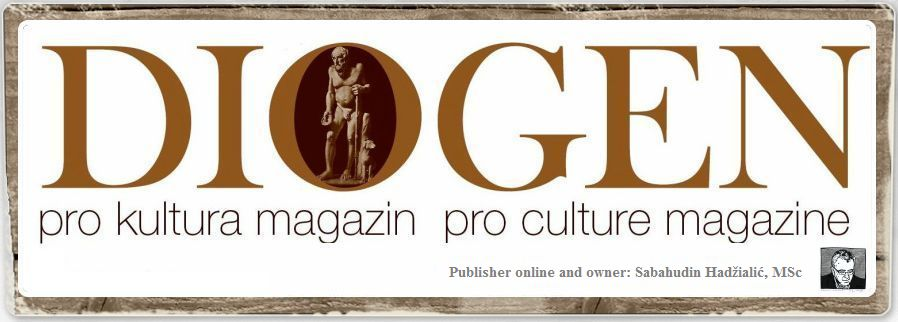 by Peter Tase*Paraguay: el Diario 5 Días celebra el lanzamiento de su “Guía deInversiones”*El 31 de julio, 2014, el Diario 5 Días del Paraguay publico la revista “Guía de Inversiones, Paraguay” (2014) con información detallada sobre la industria, crecimiento industrial, despegue económico, el potencial de atraer inversión directa extranjera, el impresionante desarrollo en la industria alimenticia y el progreso socio-económico en la República del Paraguay. Esta es la primera revista que se ha publicado en los últimos veinte anos que brinda análisis, información estratégica sobre los recursos naturales, el fomento de la industria nacional, el potencial en el talent humano y las áreas que atraen cada vez más los inversionistas extranjeros. El equipo editorial del Diario 5 Días presenta una revista bien nutrida con pragmática información y sobre todo revela los valores de la economía, estabilidad fiscal del país y los abundantes recursos naturales. Según el Prof. Benjamin Fernández Bogado: “Con decenas de ríos y arroyos que atraviesan las tierras fértiles del país, el paraguayo ha sabido aprovechar las condiciones del suelo y del agua, creando una de las más importantes represas a nivel mundial como Itaipú gracias a los ríos y teniendo una de las mejores cosechas de alimentos. Pero no es esto lo que ha hecho que Paraguay sea visto con buenos ojos por los otros países del globo, sino porque los casi 7 millones de habitantes –considerados los más felices del mundo- desean trabajar por el futuro de un país, que tiene todo para llegar a ser considerado de los más desarrollados del mundo y que no se déjà opacar pese a ser de los más pequeños, en cuanto a territorio, de la región.”La revista está dividida en capítulos donde los recursos agropecuarios, industria ligera y alimenticia y otros sectores de la economía están presentados en nivel departamental, todos los departamentos del país, de Alto Paraná asta Boquerón y de Ñeembucú asta Alto Paraguay, todos los departamentos están presentados en forma pormenorizada que le va a server bastante a los ciudadanos paraguayos y a todos los inversionistas extranjeros. En este contexto se establecen por primera vez en una revista, en una manera breve y contundente las ventajas de cada departamento y las amplias oportunidades que cada región ofrece al sector empresarial internacional.Sara Carreras, analista del Diario 5 Días reitera: “Paraguay ha asumido desde hace varios años la idea de incentivar a la inversión como método para mejorar las condiciones de vida de sus habitantes luego de varias experiencias exitosas en ese camino, teniendo como uno de los modelos las economías del sudeste asiático. Pero está idea se cimienta en una gran variedad de ventajas que el país tiene para ofrecer, tanto las naturals como las creadas de manera específica y para que respondan a las necesidades particulares de los inversionistas sin dañar el bienestar social.” En este sentido las guías de inversión, como esta presentada por el Diario 5 Días son muy útiles para dar a conocer las bondades de cada región a inversionistas, tanto locales como extranjeros. Todos los países de Sudamérica cuentan con guías de inversión como parte de su estrategia de posicionamiento y atracción de capital extranjero para el desarrollo, y con esta publicación 5 DIAS busca colaborar justamente en estos factores y brindar la información pertinente a todos los interesados.Para Santiago Zavattiero, miembro del equipo periodístico, “El Paraguay es un País de Oportunidades, La suma de todos estos factores, así como el gran dinamismo del sector agropecuario y un panorama internacional bastante benévolo han llevado a que Paraguay experimente unas tasas de crecimiento récord para su historia. Por otro lado la estabilidad macro económica es un esfuerzo que da sus frutos.”En una conversación que tuve con Yeruti Salcedo, analista financiera del 5 Días, otro tema muy importante para el país es la Alianza Publico Privada sobre esta iniciativa ella recalco: “La alianza público-privada es un modelo que puede resultar muy exitoso para impulsar infraestructura con capital privado, donde el Estado debe imponer reglas claras y apuntar a la competitividad. Incluso varios referentes del sector privado comentaban que esta ley es una herramienta válida para un país que apunta a la modernidad y pretende generar servicios e infraestructura necesarios para el desarrollo.”“Guía de Inversiones Paraguay” (2014), es realmente un emprendimiento fabuloso que presenta en la mejor forma posible los valores sociales, culturales y sobre todo el crecimiento incomparable de la economía Paraguaya en los últimos años.Published by http://eurasiahoy.com/  :http://eurasiahoy.com/01082014-paraguay-el-diario-5-dias-celebra-el-lanzamiento-de-su-guia-deinversiones/ PRDIOGEN pro kulturahttp://www.diogenpro.com